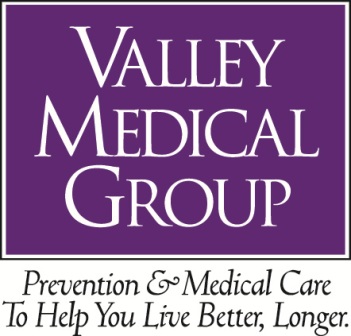 This is a Compact between the Shareholders of Valley Medical Group, P.C. and the Group. It delineates the principles and values that we esteem and strive to embody as practitioners, colleagues, and as an organization.RespectIntegrityDevelopmentExcellenceFostering Viability and VitalityGroupPractitionersInvolve practitioners in developing goals and plans for the GroupRespond promptly to requests for involvement in creating plans and goals for GroupShare strategic plans and goals with practitioners once adoptedActively support the clinical, organizational, and financial goals of GroupShare Group performance data clearly and regularlySeek to understand data about individual and team performance and work to improveSolicit and listen to ideas and concerns of practitionersDevelop and improve listening skills and take responsibility for what we say and writeSupport efforts to honor diversity, culture, and privacy and encourage and accept patient and  family involvement in care and treatment planningCommit to continually learn about and demonstrate sensitivity to diversity, culture, and  privacy and involve families according to the patient’s wishesGroupPractitionersManage the organization with honesty, accountability and respect for ethical standards of the professionsDemonstrate the highest levels of professional and ethical conduct; be honest and responsibleSeek to always promote the values cited in the Mission, Vision and Values Statement of the Group when creating organizational plans and prioritiesIncorporate Mission, Vision and Values in working with patients and staff and act accordinglyBalance the needs and plans of the Group with the needs and priorities of the communities we serveDemonstrate a commitment to showing support for, and being  a vital part of, the communities we serveGroupPractitionersProvide resources necessary for practice improvementParticipate in training for, planning and carrying out practice improvement activities and champion activities necessary for changeOffer opportunities for constructive dialogueRegularly attend and participate at Group meetings Offer clear expectations, regular evaluation, and respectful feedback and accept constructive feedback to facilitate “closing the loop” on organizational initiativesOffer and accept respectful feedback that promotes personal and organizational developmentSupport professional development for practitioners and staffParticipate in clinical and professional development opportunitiesEncourage and develop leaders Participate in leadership of the organizationPromote culture of effective conflict resolution and acceptance of responsibility for errorsEmbrace openness, learning and participate in difficult conversations appropriatelyGroupPractitionersProvide resources, systems and support for improving care and service, including peer reviewContribute to the creation of goals and strategies to improve care and service, including peer reviewCreate and prioritize goals for quality of care and service and regularly provide updates on progressActively work to improve the quality and efficiency of care and services to patients, families, and our communitiesIdentify, communicate and remediate gaps in care based on best evidence and practices Provide the highest quality care based on best available evidence and patient preferences Support staff and practitioners in continually working to improve the patient’s experience of careCommit to ensure optimal access to care and provide excellent service to patientsGroupPractitionersDevelop and support organizational goals and systems that optimize financial and human resourcesSupport the financial objectives of the Group balancing personal and Group needs Recruit excellent practitioners as necessary to meet patient needsParticipate in recruiting and replacement efforts and succession planning with enthusiasmEstablish a climate that values cultural diversity reflected in hiring and patient careSeeks to more fully understand others by open minded exploration of individual and group differencesPromote health, safety and security in the workplaceParticipate in Group efforts to make the workplace healthy, safe and secureCreate opportunities for, and acknowledge contributions to, improvements in patient care and servicesParticipate in acknowledging the improvement achievements by colleagues and staffSupport efforts to build VMG community and engagement of practitioners and staff through enhancing opportunities to participate in Group activities while building Joy in workParticipate, as possible, in activities of the GroupSupport wellness of practitioners and seek balance between financial and organizational needs of the Group and practitioner lifestyle needsSeek reasonable balance between our own personal and professional needs and the needs of the Group